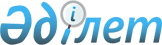 Об утверждении правил ведения реестра продукции, не соответствующей требованиям нормативных правовых актов в сфере санитарно-эпидемиологического благополучия населенияПриказ Министра здравоохранения Республики Казахстан от 3 декабря 2020 года № ҚР ДСМ-229/2020. Зарегистрирован в Министерстве юстиции Республики Казахстан 4 декабря 2020 года № 21728.
      В соответствии с подпунктом 29) статьи 9 Кодекса Республики Казахстан от 7 июля 2020 года "О здоровье народа и системе здравоохранения" и подпунктом 5) статьи 6 Закона Республики Казахстан от 4 мая 2010 года "О защите прав потребителей" ПРИКАЗЫВАЮ:
      1. Утвердить прилагаемые правила ведения реестра продукции, не соответствующей требованиям нормативных правовых актов в сфере санитарно-эпидемиологического благополучия населения.
      2. Признать утратившим силу приказ Министра здравоохранения Республики Казахстан от 2 мая 2019 года ҚР ДСМ - 59 "Об утверждении Правил ведения реестра продукции, не соответствующей требованиям нормативных правовых актов в сфере санитарно-эпидемиологического благополучия населения, гигиенических нормативов и технических регламентов" (зарегистрированный в Государственном реестре нормативных правовых актов Республики Казахстан 6 мая 2019 года № 18629, опубликованный в эталонном контрольном банке нормативных правовых актов Республики Казахстан 15 мая 2019 года).
      3. Комитету санитарно-эпидемиологического контроля Министерства здравоохранения Республики Казахстан в установленном законодательством Республики Казахстан порядке обеспечить:
      1) государственную регистрацию настоящего приказа в Министерстве юстиции Республики Казахстан;
      2) размещение настоящего приказа на интернет-ресурсе Министерства здравоохранения Республики Казахстан после его официального опубликования;
      3) в течение десяти рабочих дней после государственной регистрации настоящего приказа представление в Юридический Департамент Министерства здравоохранения Республики Казахстан сведений об исполнении мероприятий, предусмотренных подпунктами 1) и 2) настоящего пункта.
      4. Контроль за исполнением настоящего приказа возложить на курирующего вице-министра здравоохранения Республики Казахстан.
      5. Настоящий приказ вводится в действие по истечении десяти календарных дней после дня его первого официального опубликования. Правила ведения реестра продукции, не соответствующей требованиям нормативных правовых актов в сфере санитарно-эпидемиологического благополучия населения Глава 1. Общие положения
      1. Настоящие Правила ведения реестра продукции, не соответствующей требованиям нормативных правовых актов в сфере санитарно-эпидемиологического благополучия населения (далее – Правила) разработаны в соответствии с подпунктом 29) статьи 9 Кодекса Республики Казахстан от 7 июля 2020 года "О здоровье народа и системе здравоохранения" (далее - Кодекс) и подпунктом 5) статьи 6 Закона Республики Казахстан от 4 мая 2010 года "О защите прав потребителей" и определяют порядок ведения реестра продукции, не соответствующей требованиям нормативных правовых актов в сфере санитарно-эпидемиологического благополучия населения. 
      2. В настоящих Правилах применяются следующие понятия:
      1) система анализа опасных факторов и критические точки контроля (далее – ХАССП) – систематическая идентификация, оценка и управление опасными факторами, влияющими на безопасность продукции по всей продовольственной цепочке, путем выявления и оценки потенциальных рисков, которые являются критическими для безопасности пищевых продуктов, при установлении постоянного контроля в критических точках контроля (в английской транскрипции НАССР – Hazard Analysis and Critical Control Points); 
      2) мониторинг безопасности продукции – система мероприятий, направленных на выявление, предупреждение и пресечение ввоза, производства, применения и реализации продукции, не соответствующей требованиям нормативных правовых актов в сфере санитарно-эпидемиологического благополучия населения; 
      3) заявитель – физические, юридические лица производителя-импортера продукции, представляющий сведения и материалы о продукции с целью исключения продукции с Реестра;
      4) реестр продукции, не соответствующей требованиям нормативных правовых актов в сфере санитарно-эпидемиологического благополучия населения (далее – Реестр) – перечень продукции, не соответствующей требованиям нормативных правовых актов в сфере санитарно-эпидемиологического благополучия населения;
      5) государственный орган в сфере санитарно-эпидемиологического благополучия населения (далее – государственный орган) – государственный орган, реализующий государственную политику в сфере санитарно-эпидемиологического благополучия населения, контроль и надзор за соблюдением требований, установленных нормативными правовыми актами в сфере санитарно-эпидемиологического благополучия населения и иными законодательными актами Республики Казахстан.
      3. Отчет по мониторингу безопасности продукции с указанием перечня продукции в электронном виде формируется территориальными подразделениями и направляются в государственный орган ежемесячно к 5 числу месяца по форме, указанной в приложении 2 настоящих Правил.
      4. Территориальные подразделения государственного органа обеспечивают своевременность, полноту и достоверность предоставляемых сведений. Глава 2. Порядок ведения реестра продукции, не соответствующей требованиям нормативных правовых актов в сфере санитарно-эпидемиологического благополучия населения
      5. Реестр формируется и ведется государственным органом.
      6. Ведение реестра осуществляется посредством ежемесячного размещения на интернет-ресурсе государственного органа перечня не соответствующей продукции, представляющих риск для здоровья и безопасности населения, выявленной при проведении мониторинга безопасности продукции.
      7. Ведение реестра осуществляется на казахском и русском языках. 
      8. Сведения, содержащиеся в Реестре, являются открытыми и общедоступными.
      9. Основанием для включения продукции в Реестр являются:
      1) результаты отбора и санитарно-эпидемиологической экспертизы продукции в случаях выявления нарушений требований законодательства Республики Казахстан в сфере санитарно-эпидемиологического благополучия населения представляющих опасность для жизни, здоровья человека и среды обитания;
      2) результаты отбора и санитарно-эпидемиологической экспертизы продукции, подтверждающие информацию от международных организаций, от государств-членов Евразийского экономического союза или третьих стран о выявлении подконтрольной государственному санитарно-эпидемиологическому надзору (контролю) продукции, не соответствующей требованиям технических регламентов.
      10. Реестр содержит следующие подлежащие опубликованию сведения о продукции:
      1) виды продукции согласно кодировке к приложению 1 к настоящим Правилам и штрих код продукции;
      2) наименование продукции;
      3) наименование и место нахождения изготовителя продукции или фамилия, имя, отчество (при наличии) и место нахождения изготовителя продукции или наименование и место нахождения, уполномоченного изготовителем лица, наименование и место нахождения организации–импортера или фамилия, имя, отчество (при наличии) и место нахождения изготовителя продукции –импортера;
      4) страна изготовитель;
      5) место отбора образцов (наименование объекта, адрес);
      6) дата изготовления, срок годности, условия хранения;
      7) номер партии или серии;
      8) протокол исследований по результатам санитарно-эпидемиологической экспертизы;
      9) информацию о выявленных нарушениях показателей безопасности и качества (их фактическое значение и допустимые нормы).
      11. Реестр содержит следующие, не подлежащие опубликованию сведения о продукции, доступ к которым предоставляется только государственному органу:
      1) информацию по принятым мерам; 
      2) информацию по документам подтверждающим соответствие продукции.
      12. Опубликованные сведения в Реестре действуют и распространяются только на продукцию той серии (партии) и даты изготовления, которые указаны в Реестре.
      13. Сведения, подтверждающие соблюдение производителями требований нормативных правовых актов в сфере санитарно-эпидемиологического благополучия населения согласно статье 95 Кодекса, гарантирующих выпуск в оборот безопасной и качественной продукции, сведения о внедрении процедуры, основанных на принципах ХАССП и результаты лабораторного контроля, представленные заявителем в территориальное подразделение подлежат исключению из Реестра в течение трех рабочих дней со дня установления такого факта на основании решения государственного органа.
      Порядок подачи заявления, его приема и сроков рассмотрения заявления, представленные заявителем в территориальное подразделение рассматривается в порядке установленные Законом Республики Казахстан от 12 января 2007 года "О порядке рассмотрения обращений физических и юридических лиц". Код продукции
      Продолжение
      Продолжение
      Продолжение
					© 2012. РГП на ПХВ «Институт законодательства и правовой информации Республики Казахстан» Министерства юстиции Республики Казахстан
				
      Министр здравоохранения
Республики Казахстан 

А. Цой
Утверждены приказом
Министра здравоохранения
Республики Казахстан
от 3 декабря 2020 года
№ ҚР ДСМ-229/2020Приложение 1 к Правилам 
ведения реестра продукции, не 
соответствующей требованиям 
нормативных правовых актов в 
сфере санитарно-эпидемиологического 
благополучия населения
№
Код продукции
Наименование по коду
1
00
Иные не продовольственные товары народного потребления 
2
01
Напитки алкогольные, безалкогольные, соки, вода питьевая, расфасованная в емкости
3
02
Мясо и мясная продукция
4
03
Мясо птицы и птицепродукция
5
04
Рыба и рыбная продукция
6
05
Молоко и молочная продукция
7
06
Плодоовощная продукция и продукты переработки овощей и фруктов
8
07
Мукомольные и крупяные изделия
9
08
Масложировая продукция
10
09
Кондитерские и хлебобулочные изделия
11
10
Прочие пищевые продукты + кулинарные изделия
12
11
Продукция легкой промышленности и продукция для детей и подростков
13
12
Продукция мебельной промышленности
14
13
Товары бытовой химии и парфюмерно-косметическая продукция
15
14
Продукция химической и нефтехимической промышленности
16
15
ИгрушкиПриложение 2 к Правилам 
ведения реестра продукции, не 
соответствующей требованиям 
нормативных правовых актов в 
сфере санитарно-эпидемиологического 
благополучия населенияФОРМА
№ п/п
Вид продукции
Вид продукции
Наименование продукции
Производитель
Производитель
Производитель
Номер партии или серии, дата изготовления, срок годности
Место отбора образцов (наименование объекта, адрес)
№ п/п
код продукции (товара) или штрих код
Наименование по коду
Наименование продукции
код страны
Наименование страны
Производитель (наименование юридического или физического лица, адрес)
Номер партии или серии, дата изготовления, срок годности
Виды нарушений
Виды нарушений
Виды нарушений
Виды нарушений
Виды нарушений
Микробиологические показатели, фактическое значение и допустимые нормы по НД (протокол экспертизы №, дата)
физ.-хим., фактическое значение и допустимые нормы по НД (протокол экспертизы №, дата)
показатели безопасности, фактическое значение и допустимые нормы по НД (протокол экспертизы №, дата)
маркировка, характер нарушений (протокол экспертизы №, дата)
Фальсифицированная продукция
Принятые меры
Принятые меры
Принятые меры
Принятые меры
Принятые меры
Принятые меры
Принятые меры
Принятые меры
Принятые меры
Принятые меры
Принятые меры
выдано предписание (№, дата, в адрес кого направлено)
объект торговли
объект торговли
объект торговли
объект торговли
объект торговли
поставщик
поставщик
поставщик
поставщик
поставщик
выдано предписание (№, дата, в адрес кого направлено)
акт обследования, дата, №, выявление нарушения)
меры (штраф, статья, сумма штрафа, на кого)
всего снято с реализации
в т.ч. Возвращено поставщику (количество в кг, л)
в т.ч. Уничтожено продукции, способ уничтожения (количество в кг, л)
Акт обследования, №, дата, выявленные нарушения
меры (штраф, статья, сумма штрафа, на кого)
всего снято с реализации (количество в кг, л.)
в т.ч. Возвращено поставщику или производителю (количество в кг, л)
в т.ч. Уничтожено продукции, способ уничтожения (количество в кг, л)
Принятые меры
Принятые меры
Принятые меры
Принятые меры
наименование документа, подтверждающего соответствие продукции (товара)
наименование документа, подтверждающего соответствие продукции (товара)
поставщик продукции (товара) (наименование, адрес)
решение суда
решение суда
решение суда
решение суда
наименование документа, подтверждающего соответствие продукции (товара)
наименование документа, подтверждающего соответствие продукции (товара)
поставщик продукции (товара) (наименование, адрес)
передан материал в суд
на рассмотрении
удовлетворено (адм.меры, постановление)
отклонено
номер
наименование, дата выдачи, срок действия, кем выдан
поставщик продукции (товара) (наименование, адрес)